025:250 COMPOSITION: ELECTRONIC MEDIA IFall 2012Peak Basics1.	Edit window below and Overview above.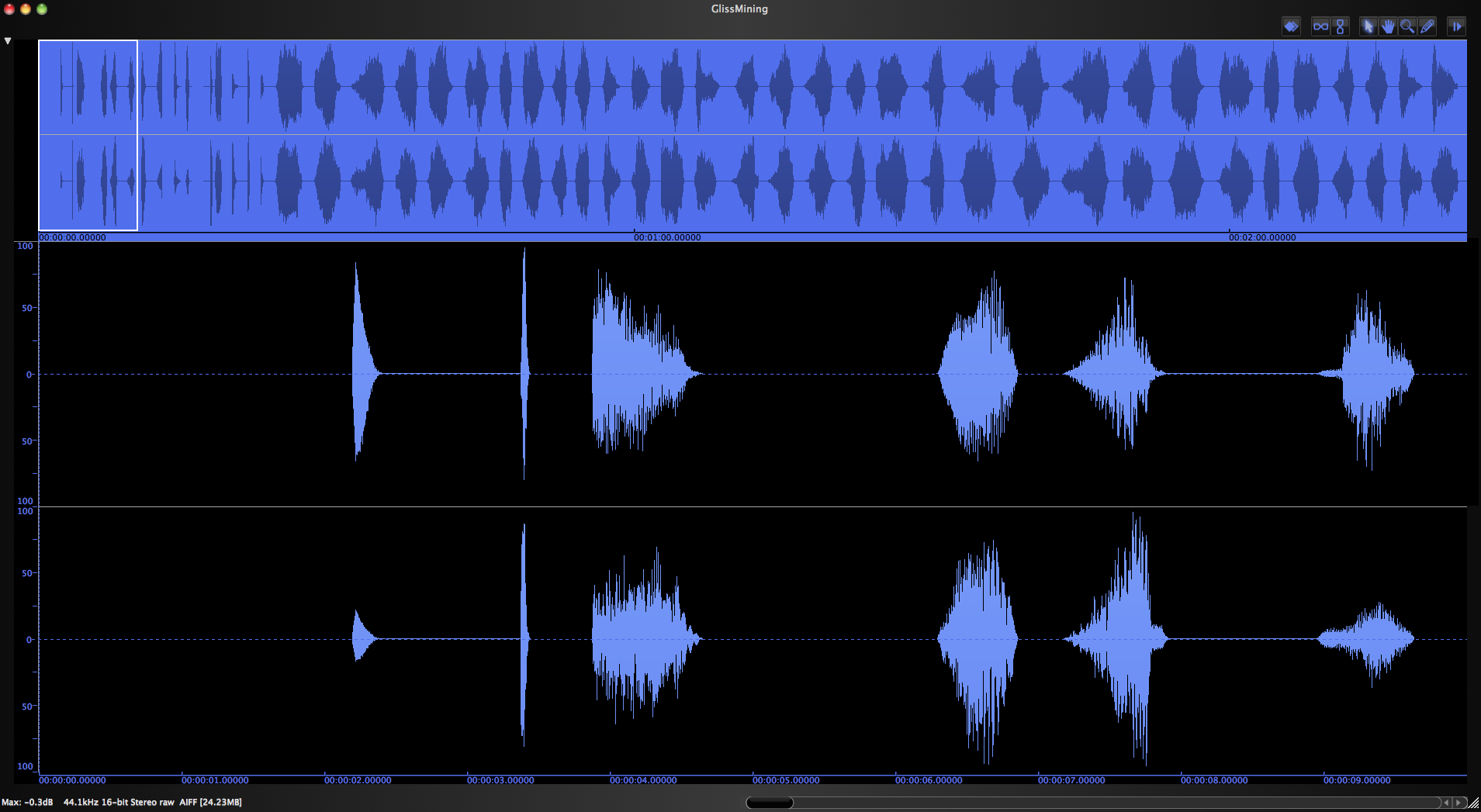 2.	Edit window, horizontal zoom out = ⌘ ]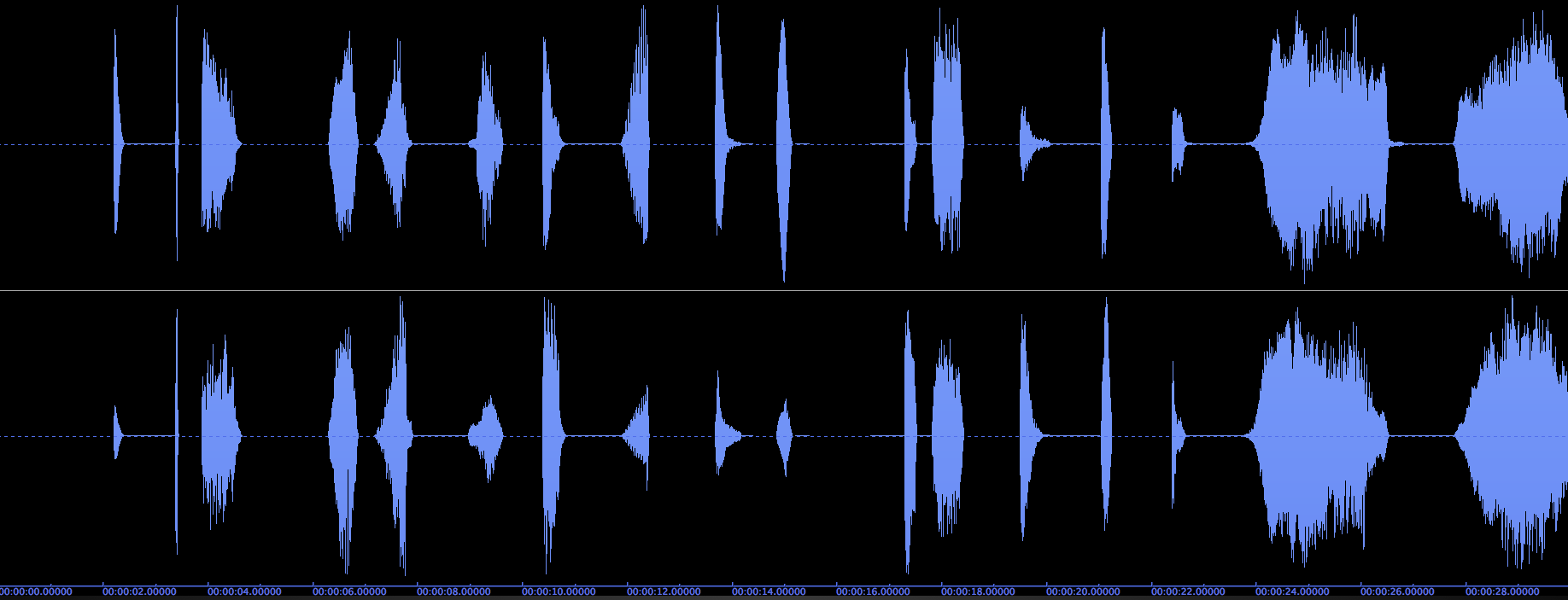 3.	Edit window, horizontal zoom in = ⌘ [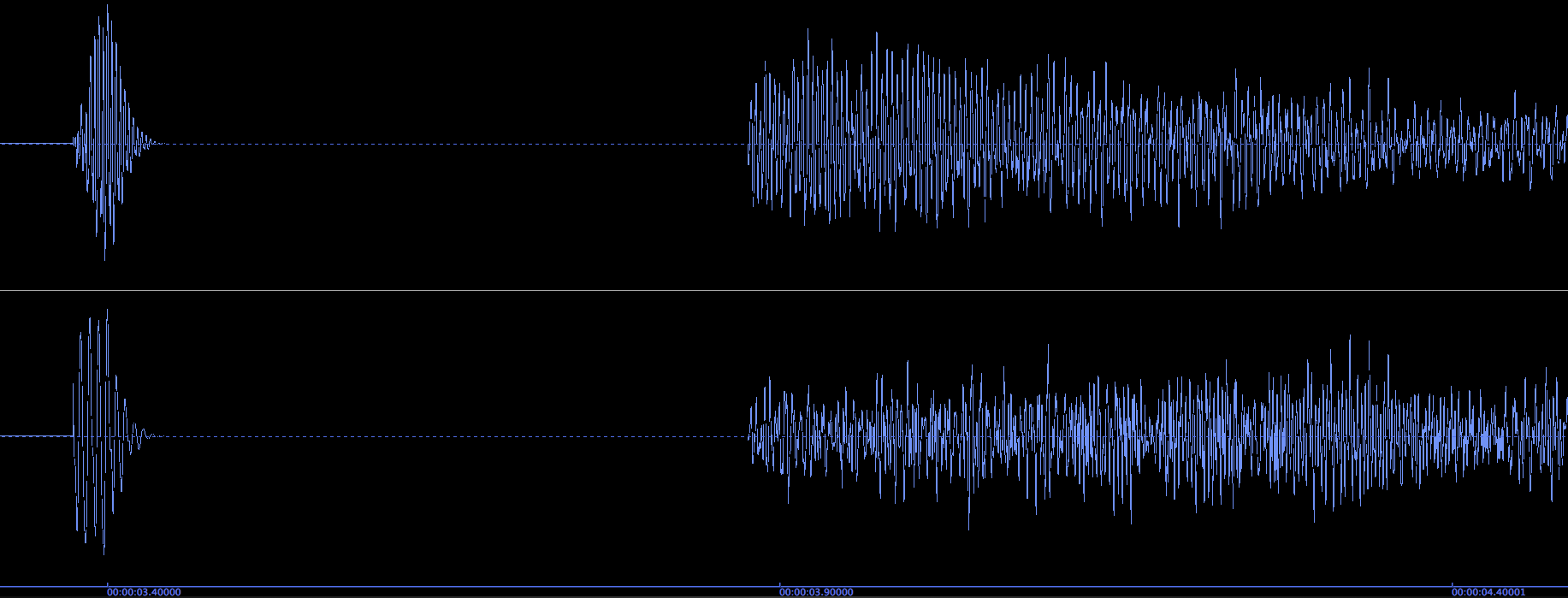 4.	Commands from the Edit Menu:	a.	Copy = ⌘ C	b.	Cut = ⌘ X	c.	Paste = ⌘ V	d.	Insert Silence = ⌘ E5.	Commands from the DSP Menu:	a.	Change Pitch = ⌘ P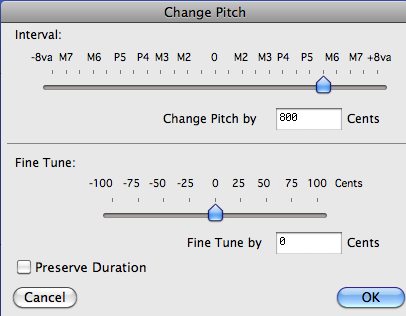 b.	Change Gain = ⌘ G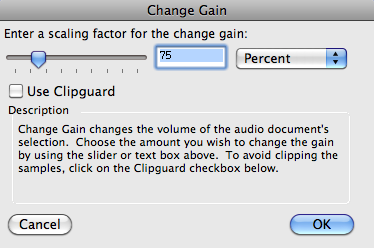 c.	Normalize = ⌘ M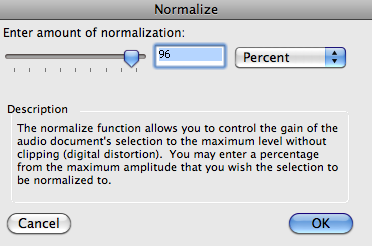 d.	Fade in = ⌘ /e.	Fade out = ⌘ \